Рекламно-техническое описание результата интеллектуальной деятельности Результат интеллектуальной деятельности в видесекрета производства (ноу-хау)«Методические рекомендации по формированию реестра отечественных высших образовательных организаций с учетом результативности работы с иностранными партнерами (агентами)»разработан в рамках НИР«Повышение международной конкурентоспособности российских вузов в условиях глобальных трансформаций и эпидемиологических угроз»по государственному заданию Финансовому университету на 2021 годСведения об авторах: Описание результата интеллектуальной деятельности- исчерпывающая информация о технологии: Секрет производства (ноу-хау) содержит набор действенных инструментов формирования  реестра образовательных организаций высшего образования Российской Федерации с учетом показателей результативности их работы с иностранными партнерами (агентами), в определенном порядке создания единого информационного ресурса интернет-сайта, его наполнения и актуализации, в соответствии с определенной структурой и содержанием сведений о вузах Российской Федерации, обеспечения доступа к информации, порядке обработки и использования информации о пользователях интернет-сайта реестра.  Научный задел настоящего ноу-хау представлен сформированной авторами исследования на основе глубокого теоретического анализа существующих подходов к оценке деятельности вузов, как субъектов, реализующих услуги экспорта образования, а также практик зарубежных и отечественных высших учебных заведений по повышению международной конкурентоспособности в современных условиях совокупности показателей результативности образовательных организаций высшего образования с учетом работы с иностранными партнерами (агентами) и соответствующей методикой их расчета.- степень готовности к разработке инновационного проекта: РИД готов к использованию в качестве самостоятельного инструментария формирования реестра отечественных образовательных организаций высшего образования- новизна технологии, отличие от аналогов: Предлагаемый реестр не имеет  аналогов, а представленные в общем доступе возможные реестры высших образовательных организаций Российской Федерации не предназначены для комплексной оценки результативности вузов в части их работы с иностранными партнерами (агентами), за исключением информационного ресурса высших образовательных организаций, сформированного на основе Мониторинга эффективности деятельности вузов, показатели международной деятельности которого частично использованы в формировании настоящего реестра для упрощения процедуры предоставления вузами отчетной документации и последующей ее обработки.Новизна предлагаемого реестра состоит в том, что данный ресурс не только обеспечивает получение информации о показателях международной деятельности вузов, но и создает условия сбора сведений о потенциальных иностранных абитуриентах и организациях для осуществления международного сотрудничества.- технологические преимущества: Инструментарий формирования реестра высших образовательных организаций: ускоряет взаимодействие вузов РФ с потенциальными абитуриентами из-за рубежа, минуя посреднические фирмы; а также позволяет зарубежным предприятиям реального сектора экономики найти подходящую площадку для осуществления НИОКР.- экономические преимущества: Выработанный инструментарий формирования реестра высших образовательных организаций способен сэкономить значительные средства вузов, предоставляя возможность взаимодействия с потенциальными абитуриентами, минуя рекрутинговые компании. Наполнение интернет-сайта реестра образовательных организаций высшего образования РФ с учетом результативности работы с иностранными партнерами (агентами) дает возможность получения дополнительного дохода от предоставления  рекламных мест для осуществления тематической рекламы со стороны образовательных организаций и организаций-партнеров, за счет подбора оптимального варианта сотрудничества в сфере научно-образовательной деятельности и дальнейшего его сопровождения при поддержке специалистов от лица Министерства высшего образования и науки Российской Федерации.- область возможного использования:Практика ежегодного формирования реестра отечественных высших образовательных организаций с учетом результативности работы с иностранными партнерами (агентами) позволит вузам, органам государственной власти получить актуальную информацию для оценки эффективности их деятельности в части работы с иностранными партнерами (агентами). Для потенциальных зарубежных партнеров, иностранных абитуриентов и их родителей, отечественных высших образовательных организаций реестр позволит найти актуальную информацию о вузах Российской Федерации с позиций их международной конкурентоспособности и наиболее благоприятных условий для получения качественного образования и обучения в России.- сопутствующие полезные эффекты: Реестр отечественных высших образовательных организаций с учетом результативности работы с иностранными партнерами (агентами) может быть применен в виде действенного инструмента статистического наблюдения и анализа, а отражение в нем статистических показателей деятельности вузов будет востребовано средствами массовой информации для освещения результатов международной деятельности вузов в обществе. - дополнительные меры государственной поддержки:Требуется осуществление мер технической поддержки и обслуживания интернет-сайта реестра отечественных высших образовательных организаций со стороны Министерства высшего образования и науки Российской Федерации.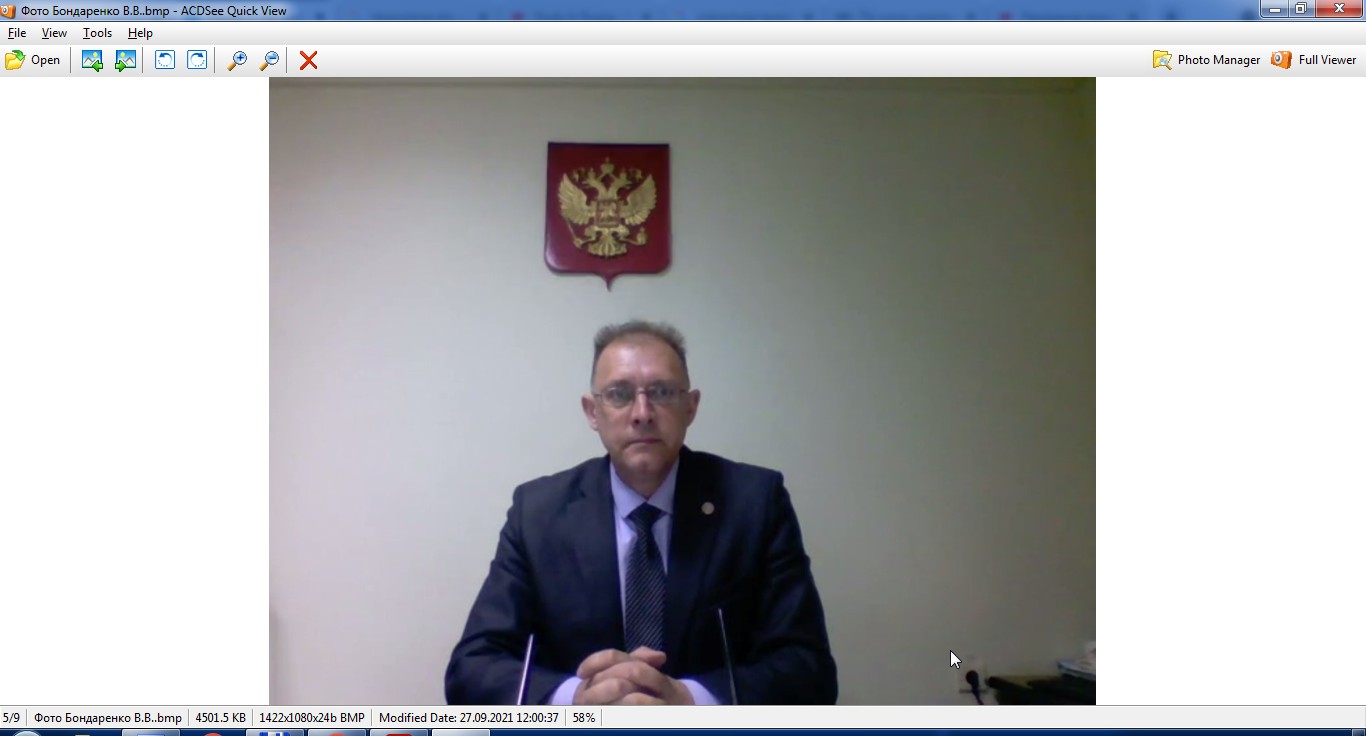 БОНДАРЕНКО Владимир Викторович директор Пензенского филиала Финуниверситета доктор экономических наук, профессор440052, Пензенская область, г. Пенза, ул. Калинина, дом № 33Б+7 (8412) 35 – 37 – 10VVBondarenko@fa.ru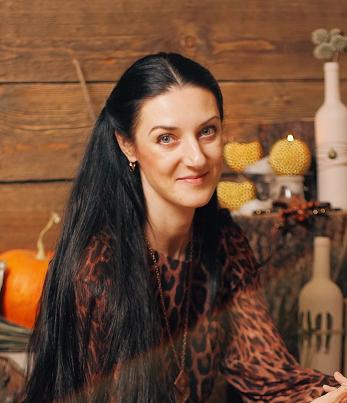 ЛЕСКИНА Ольга Николаевнадоцент кафедры «Экономика и финансы» Пензенского филиала Финуниверситетакандидат экономических наук, доцент440052, Пензенская область, г. Пенза, ул. Калинина, дом № 33Б+7 (8412) 35 – 36 – 34ONLeskina@fa.ru